三星下戰帖 向法義提禁售令 專利權訴訟開打 作者： 閻紀宇╱綜合報導 | 中時電子報 – 2011年10月6日 上午5:30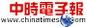 中國時報【閻紀宇╱綜合報導】蘋果剛發表iPhone 4S，南韓三星電子就針對專利權訴訟下戰帖。三星五日上午表示，將對iPhone 4S在法國巴黎和義大利米蘭向法院提出銷售禁制令。三星主張iPhone 4S嚴重侵犯了第三代通信技術WCDMA中，由三星擁有的多項專利，法院應禁止蘋果銷售該款手機。這些專利技術包括：提醒即將傳輸的資料形式、傳輸資料出現錯誤時，還原資訊、將資料捆綁並進行編碼。三星強調說，這些都是智慧型手機不可缺少的核心技術。三星還聲稱，以後不再對蘋果在手機等專利上搭三星便車的行為置之不理。公司將進一步考慮此問題，逐漸擴大禁售申請對象國範圍。三星表示，iPhone 4S雖來勢洶洶，但三星迎戰信心十足。一位主管說：「蘋果每年只推出一至二款新產品，但三星的產品線相當廣泛。」目前三星的戰略是，透過推出Galaxy S、Galaxy S2和4G LTE新款GalaxyS LTE，以及即將面世的Android智慧手機Nexus Prime等產品全面牽制蘋果，向消費者提供多樣性選擇，戰勝僅憑iPhone 4S一款手機決勝負的蘋果。http://tw.news.yahoo.com/%E4%B8%89%E6%98%9F%E4%B8%8B%E6%88%B0%E5%B8%96-%E5%90%91%E6%B3%95%E7%BE%A9%E6%8F%90%E7%A6%81%E5%94%AE%E4%BB%A4-%E5%B0%88%E5%88%A9%E6%AC%8A%E8%A8%B4%E8%A8%9F%E9%96%8B%E6%89%93-213000237.html三星對蘋果的禁售申請 遭荷蘭法院駁回中廣 – 2011年10月15日 下午7:23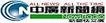 據媒體報導，荷蘭法院駁回了南韓「三星」，針對「蘋果」提出的禁售申請。韓聯社發自布魯塞爾的消息說，在此之前，三星以蘋果iPhone和iPad，侵犯他們第三代通信技術專利權為由，向荷蘭法院針對蘋果提出了禁售申請。 海牙法院在官網上發文表示，蘋果使用的技術是歐洲電信標準研究院所認可的「基本專利技術」，而三星在一九八八年曾宣佈將本著公平、合理、非歧視的原則，提供有關技術，因此不能以侵權為由，禁止蘋果銷售有關產品。http://tw.news.yahoo.com/三星對蘋果的禁售申請-遭荷蘭法院駁回-021843048.htmlGoogle賣給HTC的專利，其中兩項可能無效？撰文者：許凱玲編譯發表日期：2011-09-15 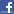 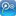 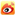 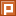 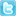 日前報導HTC獲得Google的強力支援，拿著9項專利再訴蘋果，短短幾天卻又發生變化，軟體公司Innography創辦人Tyron Stading表示，Google賣給HTC的9項專利當中，有2項專利少了原發明者的簽名，因此將不具移轉效力；Google並不是故意的，因為當初從Palm和Motorola手中買來這2項專利的時候，就已經沒有簽名了；Tyron Stading表示，HTC若是無法提出有效的專利擁有權證明，那麼訴訟也將不成立。雖然HTC非常堅定持有專利權的立場，Tyron Stading還是看衰兩項專利無效，並說專利恐怕會被判無效，就算取得原發明者的簽名，也無法補件了；CNET重新審視專利文件，認為Google和HTC雙方的專利移轉相當明確、並無瑕疵，HTC能否順利用9項專利反告蘋果？是否白花銀兩買進無效專利？專利大戰繼續發展中。http://www.bnext.com.tw/article/view/cid/103/id/20109討論議題1.	「第三代通信技術專利權」這是一個看不到摸不到的技術，為什麼可以申請專利權？2.	所謂的專利所有權是什麼？代表的涵義為何？為什麼要去申請，沒有申請會怎樣嗎？3.	「當初從Palm和Motorola手中買來這2項專利的時候，就已經沒有簽名了」既然當初買來的時候就沒有簽名，是否Google公司則具有專利效力？若是的話為何HTC購買之後會因無簽名判無效？4.	「三星在一九八八年曾宣佈將本著公平、合理、非歧視的原則，提供有關技術，因此不能以侵權為由」 請問什麼是「公平、合理、非歧視的原則」？5.	為了手機市場，目前很多廠商都提出自己的專利互告，那麼，歐洲電信標準研究院所認可的「基本專利技術」，又是什麼樣的專利？6.	若今天你是HTC，你所購買的專利無效，而對方又只回答「我們買來的時候本來就沒有簽名了」你會怎麼做？7.	若今天你構思了一樣新產品，但是卻沒有做出實品來，你能申請專利嗎？你會想申請專利嗎？8.	承上題，若今天你申請了某項專利，卻得知需每年繳交「專利費」才能持續擁有專利權，你會怎麼做？